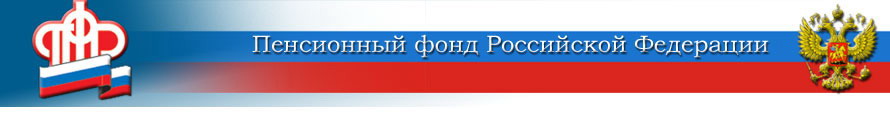 ГОСУДАРСТВЕННОЕ УЧРЕЖДЕНИЕ –ОТДЕЛЕНИЕ ПЕНСИОННОГО ФОНДА РОССИЙСКОЙ ФЕДЕРАЦИИПО ЯРОСЛАВСКОЙ ОБЛАСТИПраздничные изменения в графике выплаты пенсий в марте 2021 годаОтделение Пенсионного фонда РФ по Ярославской области напоминает, что в соответствии с п. 1 ст. 26 Федерального закона от 28 декабря 2013 года № 400-ФЗ «О страховых пенсиях» выплата пенсии, включая её доставку, производится в текущем месяце за текущий месяц. Доставка пенсии производится по желанию пенсионера через кредитную организацию, либо через организации федеральной почтовой связи, путём вручения сумм на дому или в кассе организации (даты финансирования кредитных организаций в феврале 2021 года можно посмотреть на региональной странице официального сайта ПФР в разделе «Организации, осуществляющие доставку пенсий»).Установление индивидуальной даты перечисления пенсии на счёт в кредитном учреждении действующим законодательством не предусмотрено.В связи с предстоящими предпраздничными и праздничными днями в марте 2021 года Отделение представляет согласованный с УФПС Ярославской области перенос графика выплаты пенсий и иных социальных выплат (далее – пенсий):В городских отделениях почтовой связи с 6-ти разовой доставкой:5 марта 2021г. – за 5 и 7 марта 2021г.6 марта 2021г. – за 6, 8 и 9 марта 2021г.В отделениях почтовой связи с 5-ти разовой доставкой (выходной суббота-воскресенье):4 марта 2021г. – за 4 и 6 марта 2021г.5 марта 2021г. – за 5, 7 и 8 марта 2021г.В сельских отделениях почтовой связи с режимом работы понедельник, среда, пятница:3 марта 2021г. – за 4 и 6 марта 2021г.5 марта 2021г. – за 5, 7, 8 и 9 марта 2021г.В сельских отделениях почтовой связи с режимом работы (вторник, четверг, суббота):4 марта 2021г. – за 4, 5 и 7 марта 2021г.6 марта 2021г. – за 6, 8, 9 и 10 марта 2021г.Пресс-служба Отделения ПФРпо Ярославской области150049 г. Ярославль,проезд Ухтомского, д. 5Пресс-служба: (4852) 59 01 96Факс: (4852) 59 02 82E-mail: smi@086.pfr.ru